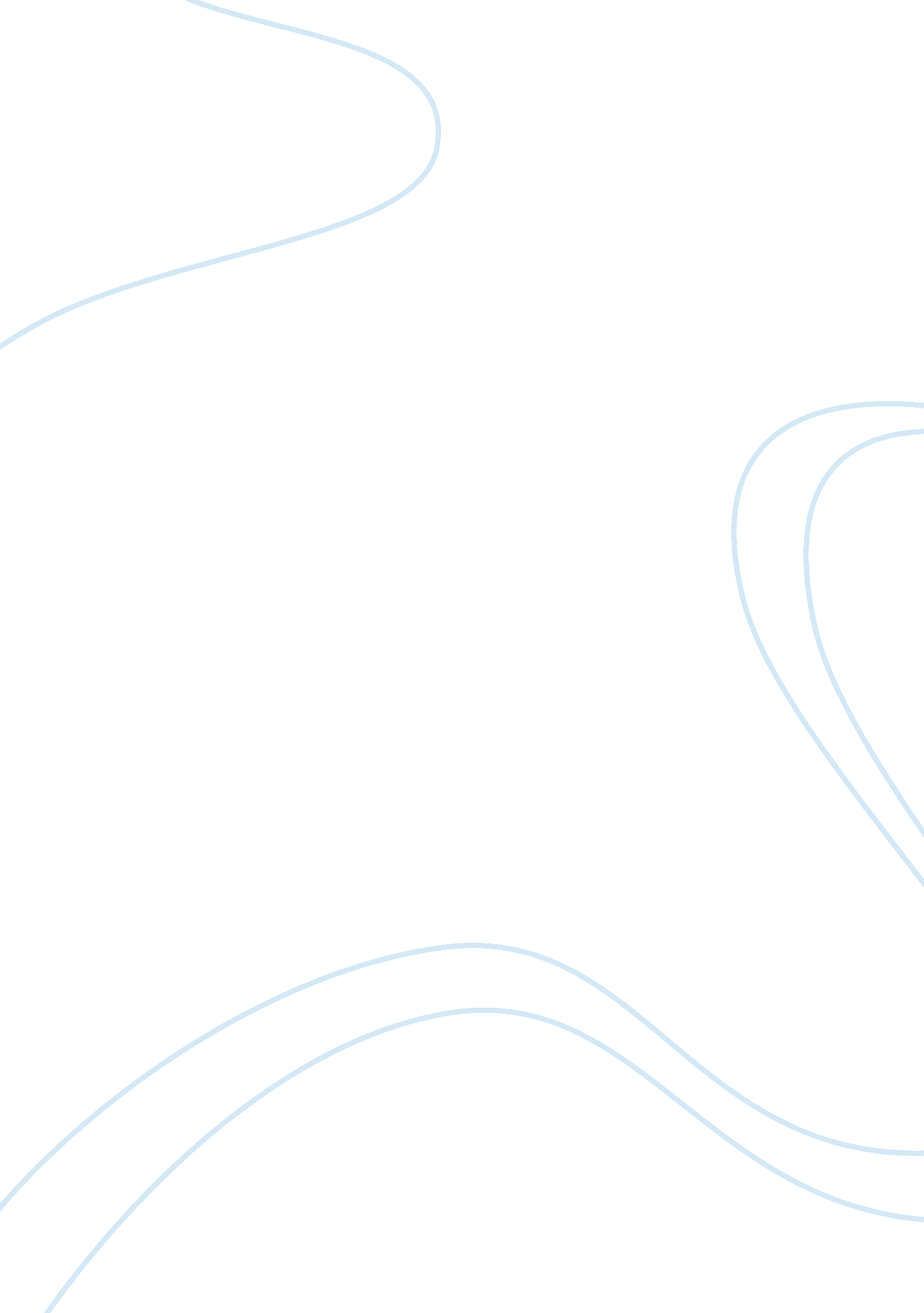 Green business partnership assignment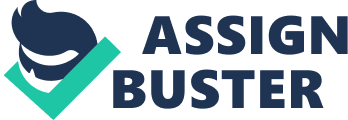 Part 1: Assessing the writing situation 1) subject: Green business + green business is interesting and important to me because it’s a practical and powerful way to help create a more environmentally friendly and sustainable economy. + reader will be interesting because a green business isn’t only good for the environment but good for the business ‘ s bottom line. + my topic isn’t narrow or broad because it is focused three different trendy revolves around the 3 r’s 2) writing ‘ s attitude toward the subject: This topic is really good because it shows how we live in the good environment in our lives and economy. + i’ll find out more about ideas how to get the green business. + green business can be put into how to make the business more environment-friendly place. 3) purpose: My main purpose in writing the essay is the step to have green business in the future. I want you to think that these are good ideas for businesses and you can see how it’s important in life. 4) audience: +everyone will read my essay and i will be the speaker to people. I’ll show things that are help to have a good green business. + Readers can image generally about my topic and they want to know how to do that on these steps. 5) Sources of available information: Library, Internet research type of evidence I will use to support and illustrate my points 6) Writing assignment: + The assignment asks me to discuss about green business. The instructor’s goals and expectations are things need doing and non. + I can broaden the assignment to make it more interesting. I’ll give more examples. PART 2: EXPLORING AND PLANNING 3) The Journalist’s Questions Who experience green business? People live on the planet. + What is green business? Operating in ways that solve, rather than cause, both environment and social problem. +When does green business occur? It could be occurred right away. + Where does green business occur? Everywhere is on the planet. + Why does green business occur? Providing a cleaner, healthier work environment. Improving lower operating cost. + How does green business occur? Helping to accomplish the essential object. 4) Outlining: Thesis: The rule of green business is to reduce, reuse, and recycle. 